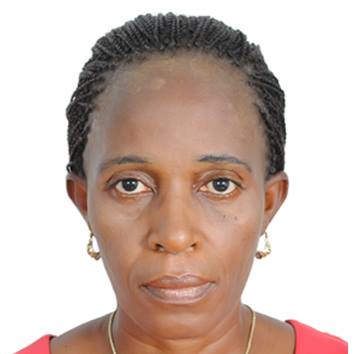 STAFF FROFILE- DAVIDSON, GLORIA IFEOMAName:Davidson, Gloria Ifeoma (Nee Enugu)Faculty/Department: Agriculture/Home Science, Nutrition and DieteticsDesignation:Senior lecturerE-mail Address: gloria.davidson@unn.edu.ngPhone Number: +234 8135689083BiographyDavidson Gloria Ifeomawas born in Enugu-ezike in Igbo-eze north LGA of Enugu State. She has a B. Sc in Home Science, M. Scand Ph. D in Human Nutrition. For the past sixteen years, she has been involved in students teaching andsupervision. She has also participated in many national and international conferences and Workshops. Currently, she is actively involved in several studies in the area of Food Data Generation for Food Composition Database.She is willing to partner with interested person(s) wishing to exploit her area of research findings.Area of specializationFood and NutritionResponsibilitiesChairman, Food Project, Department of Home Science, Nutrition and Dietetics, university of Nigeria Nsukka.Research ArchivesFood data generation for country specific Food Composition DatabaseTraditional recipe standardization  and evaluationAssessment of nutritional status of population groupsPUBLICATIONSJournalsEne-Obong, H. N., Enugu(Maiden name), G.I. and Uwaegbute, A.C. (2001) Determinants of health and nutritional status of rural Nigerian women. Journal of Health Population and Nutrition. 19(4): 320-330Ene-Obong H.N., Davidson, G.I. Mbah, B.O., and Akah, N.N. (2010) Effect of mother’s characteristics and infant feeding practices on the anthropometric status of infants (0-2yrs.) in a rural community in Enugu state Nigeria. Nigerian Journal of Nutritional Sciences. 31(1): 42-46Eze, N.M. and Davidson, G.I. (2010) Assessment of organoleptic attributes and flatus potentials of parboiled and unparboiled cowpea dishes (2010). Nigerian Journal of Home Economics Research. 12: 72-84Davidson, G.I. and Ezeokoye, S. O. (2011) Macro and micronutrient profile of unfortified and soya bean fortified cassava fufu. Nigerian Journal of Home Economics Research. 15: 21-28.Davidson, G.I. (2011) Nutrient content and sensory evaluation of hawked and home-made Roselle (zobo) drinks. Journal of Home Economics Research. 15: 209-218.Davidson, G.I. and Eze. N.M. (2012) Comparison of nutritional status of children participants and non-participants in government school-meal-plus programme in Nsukka Local Government Area of Enugu State. Nigerian Journal of Home Economics Research.  17: 149-158Mbah, B.O., Eme. P.E. and Davidson, G.I. (2013) Vitamin A food sources and its consumption pattern in a rural community in South-eastern Nigeria. International Journal of Basic and Applied Sciences. 13(1): 107-112.Ene-Obong, H. N., Sanusi, R. A., Udenta, E. A., Williams, I. O., Anigo, K. M., Chibuzo, E. C., Aliyu, H. M., Ekpe, O. O. and Davidson, G.I. (2013) Data collection and assessment of commonly consumed foods and recipes in six geo-political zones in Nigeria: Important  for the development of a national food composition database and dietary assessment. Food Chemistry Journal, 140 (3), 539-549Davidson, G.I., Mbah, B.O. and Eme, P.E. (2013) Nutrient, anti-nutrient and phytochemical composition of bread fruit (artocarpuscommunis) pulp. Nigerian Journal of Home Economics Research, 18: 253-260.Mbah, B.O., Davidson, G.I., and Eme, P.E. (2013). Correlates of child rearing techniques andand peer group influences on the anti-social behaviour of adolescents in Rumuoloro, ObioAkpor Local Government Area of Rivers State (2014). Pakistan Jorunal of Nutr. 13(7). 372-376.Mbaeyi-Nwaoha, I.E1*, Egbo, P.C1, Omah, E.C1and Davidson, G.I2 .(2015). Production and quality assessment of gluten-free and nutrient-dense biscuits from acha, pigeon pea and sweet potato blends. International Journal of Food and Nutritional Sciences 2(4). 1-11.Davidson, G. I.,Mbah, B.O. and Ugwuanyi, C.H. (2015). Effect of fermentation on the nutrient, anti-nutrient and phytochemical composition of orange flesh sweet potato. Nigerian Journal of Home Economic Research 22(2) 32-43.Davidson, G.I. and Mbah, B.O. (2016). Effect of cooking methods on the nutrient, phytochemical and anti-nutrient composition of raw bread fruit (Artocarpuscommunis) pulp. Pakistan Jorunal of Nutr. 15(2). 99-103.Davidson, G.I., Obasi, G.C. and Mbaeyi-Nwaoha, I.E (2016). Effect of different traditional processing methods on the chemical composition of bitter leaf (Vernoniaamygdalina). Nigerian Journal of Nutritional Sciences 37(2), 77-86.ConferencesAttendedMembership of Professional bodies Nutrition society of Nigeria, member 2008 till date Home Economics Research Association of Nigeria, member 2009 till dateAfrican Nutrition Society, member 2014 till dateS/NOCONFERENCEPAPER PRESENTED139th annual conference of the Nutrition Society of Nigeria at University Of Nigeria Nsukka    [24th-29th Sept,2009]Effect of mother’s characteristics  and  infant feeding practices on the nutritional status of children[0-2 years]in a rural community in Enugu State ,Nigeria. Ene-Obong,H.N., Davdson,G.I., Mbah,B.O. and Akah N.N.210thannul conference of the Home Economics Research Association of Nigeria [HERAN] at Hotel Carolina Nsukka[13th-16th Sept 2009]Assessment of organoleptic attributes, nutritive and flatus potentials of parboiled and unparboiled cowpea dishes .Eze,N.M. and Davidson G.I.311th annual conference of the Home Economics Research Association of Nigeria [HERAN] at University of Nigeria Nsukka[13th -16th sept,2010]Macro and micronutrient profile of unfortified and soya bean fortified cassava fufu. Davidson, G.I. and Ezeokoye, S.O.412th annual conference of the Home Economics Association of Nigeria[HERAN] at University of Nigeria Nsukka[13th-16th sept,2011]Comparism of nutritional status of children participants and non-participants in a government school-meal-plus programme in Nsukka Local Government Area of Enugu State. Davidson G.I. and Eze, N.M.513th annual national conference of the Home Economics Research Association of Nigeria [HERAN] at University of Nigeria Nsukka [19th -22nd Sept 2012]Nutrient,  anti-nutrient and phytochemical composition of bread fruit [artocarpuscommunis]pulp. Davidson, G.I.Mbah, B.O. and Eme, P.E.614th annual national conference of the Home Economics Research Association of Nigeria [HERAN] at University of Nigeria Nsukka [18th -21st Sept 2013]Effect of cooking [boiling, steaming and roasting] on Nutrient, anti-nutrient and phytochemical composition of breadfruit [artocarpuscommunis]pup. Davidson G.IEffect of fermentation of the Nutrient, anti-nutrient and phytochemical composition of orange flesh sweet potato. Davidson G.I.743rd annual conference of the Nutrition Society of Nigeria at the University of Calabar [3rd -7th Sept 2013]Effects of fermentation on the nutrient, anti-nutrient and phytochemical  composition of breadfruit. Davidson, G.I.,Mbah, B.O., Eme P.E., and Mamah , J.I.86th African Nutrition Epidemiology Conference at Ghana institute of Mgt. And Public Admin, Accra, Ghana.[21st-25th July 2014]Nutrient intake of adults in urban and rural households in Abia and Ebonyi  States,  Nigeria. Davidson G.I. and Ene-Obong H.N.944th annual conference of the Nutrition Society of Nigeria at Newton Hotel ltd. Owerri, Imo STATE. [2nd - 6th Sept 2014]Effect of Traditional Processing Methods on the Chemical Composition of Biter Leaf. Davidson, G.I. ,Mbaeyi- Nwoha IE, and Obasi G.C.Energy and Nutrient intake of mother’s in urban and rural households in Enugu and Imo State’s, Nigeria. Davidson, G.I and  Ene-Obong, HN. 1011th International Food Data Conference at National Institute of Nutrition, Hyderabad, Telangana State, India {3rd – 5th November, 2015}Variations in nutritional composition of most commonly consumed dishes and their contribution to energy and nutrient intake of adults in urban and rural household in South-eastern Nigeria. EneObong, H.N., Davidson, G.I and Chinma, C.E.1146th annual scientific conference of Nutrition Society of Nigeria at Halldays hotel and resort, Ankpaquaters, Makurdi, Benue State. 20th  - 21st September, 2016Quality Assessment of Palm Oil Sold in Major Markets in Abia North Senatorial Zone, Abia state. Davidson, G.I. and Edeh, C.F.Effect of cooking methods on the micro-nutrient profile of commonly consumed vegetables: Okra fruit (Abelmoshcusesculentus) Pumpkin (Telfairiaoccidentalis), African spinach (Amarantusviridis), and Scent leaves (Ocumumgratissimum) in South-Eastern Nigeria. Davidson, G.I, Ojukwu, T.A and Anyaogu, G.C12Sensory evaluation of cassava based puddings. Davidson, G.I and Ogborji  D.A.